PREFEITURA MUNICIPAL DE BOA VISTA DO CADEADO - RS LEI DE DIRETRIZES ORÇAMENTÁRIAS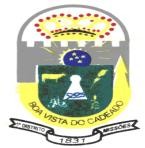 ANEXO DE  METAS FISCAISANEXO III(f) Origem e Aplicação dos Recursos Obtidos com a Alienação de Ativos 2021(LRF, art. 4º, § 2º, inciso III)	R$ 1,00FONTE: Planejamento - LDO 2.027/001, Secretaria Municipal de Administração, Planejamento e Fazenda, 03/08/2020, 11:21:01 NOTA:Boa Vista do Cadeado - RS, 03 de agosto de 2020.RECEITAS REALIZADAS2019(a)2018(b)2017(c )RECEITAS DE CAPITAL – ALIENAÇÃO DE ATIVOS (I)1.266,68106.682,610,00Receita de Alienação de Bens Móveis0,00106.650,000,00Receita de Alienação de Bens Imóveis0,000,000,00Receita de Alienação de Bens Intangíveis0,000,000,00Receita de Rendimentos de Aplicações Financeiras1.266,6832,610,00DESPESAS EXECUTADAS2019(d)2018(e)2017(f)APLICAÇÃO DOS RECURSOS DA ALIENAÇÃO DE ATIVOS (II)83.792,230,0024.157,06DESPESAS DE CAPITAL83.792,230,0024.157,06Investimentos83.792,230,0024.157,06Inversões Financeiras83.792,230,000,00Amortização da Dívida83.792,230,000,00DESPESAS CORRENTES DOS REGIMES DE PREVIDENCIA0,000,000,00Regime Geral de Previdência Social0,000,00Regimes Próprios dos Servidores Públicos0,000,00SALDO FINANCEIRO2019(g) = ((Ia – IId) + IIIh)2018(h) = ((Ib – IIe) + IIIi)2017(i) = (Ic – IIf)Valor (III)0,0082.525,55-24.157,06Fabio Mayer Barasuol,Vanessa dos Santos Xavier Padilha,Fabio da Silva Weischung,Prefeito Municipal,Sec. Admin, Planej e Fazenda.Tec. Contábil CRC/RS 076956-7.